Name:                     (“legal” first)				(middle)		  	 (last)				     Date of Birth:  	__________         Gender:   ___ Male___ Female		(month)		(day)		(year)Home address:                              			(street)                       				(city / state / zip)Previous City/States lived in:__Email: ___ 	Cell phone:____Employer: (if applicable)  ________Title:__Work address:	_     Work phone number: 		(street)					(city / state / zip)If yes, please explain 	______________________________________________________________________MENTORING INFORMATIONDo you have any previous experience volunteering or working with youth? What day and time works best for your schedule during the school day?_Please state any other strengths in academic skills:_Are you currently on any medication that might hinder your ability to work with children?Grade Level Preference:   (You may check more than one)School Preference:_ Second Preference:			We will try to meet school preferences, but this is not a guarantee.Please read carefully before signing:Our program appreciates your interest in becoming a mentor to a child.  By signing below, you attest to the truthfulness of all information listed in the application.  You agree to let the mentoring program confirm all the information listed and to conduct a federal and state criminal background check.I have read and understand the mentoring program rules, regulations, and responsibilities for becoming a mentor.  If selected I will follow the rules of the program and be a dedicated mentor.Signature Applicant_                              Date:  	Tracy Bugh, Mentor Coordinator1416 Maine Street   Quincy IL  62301Telephone:  (217) 228-7158, ext. 2243Email:  bughtr@qps.org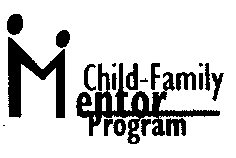 	Mentor Application	Mentor ApplicationRace:CaucasianAfrican AmericanNative AmericanAsianHispanicOtherHave you ever been convicted of a crime?YesNoPlease list maiden name and/or any other names you’ve ever gone by?What time period can you work with a child a week? (minutes)30 (minimum)4560 (maximum)Early ChildhoodElementary:Kdg.1st2nd3rd4th5thMiddle:6th7th8thHigh:9th10th11th12th